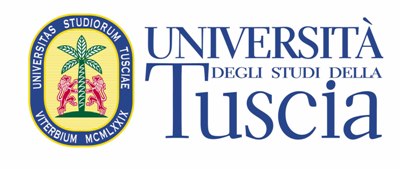 X Stagione concertistica pubblicaAnno Accademico 2014-2015Auditorium di S. Maria in GradiVia Sabotino, 20, 01100 ViterboDirettore artistico: Franco Carlo RicciSabato 07 Febbraio 2015, ore 18SopranoMariella SpadavecchiaPianistaMatteo BiscettiGiulio Caccini, detto Romano(Tivoli, 1550 circa-Firenze, 1618) “Amarilli, mia bella”Giuseppe Giordani, soprannominato Giordanello (Napoli, 1751-Fermo, 1798)“Caro mio ben”Francesco Paolo Tosti (Ortona, 1846-Roma, 1916)“Vorrei”“Sogno”Alfredo Casella (Torino, 1883-Roma, 1947)Toccata op. 6 per pianoforteOttorino Respighi (Bologna, 1879-Roma, 1936) “Nebbie”Johannes Brahms (Amburgo, 1833-Vienna, 1897)Intermezzo op. 118 n. 2 per pianoforte    *Georg Friedrich Händel (Halle, 1685-Londra, 1759)“Lascia ch’io pianga”, (da Rinaldo)Vincenzo Bellini (Catania, 1801-Puteaux, 1835)“Qui la voce sua soave” (da I Puritani)Giacomo Puccini (Lucca, 1858-Bruxelles, 1924)“O mio babbino caro”, (da Gianni Schicchi)Francesco Cilea (Palmi, 1866-Varazze, 1950)“Io son l’umile ancella”, (da Adriana Lecouvreur)Franz Liszt (Raiding, 1811-Bayreuth, 1886)La Campanella, per pianoforteAntonín Dvořák (Nelahozeves, 1841-Praga, 1904) “Canto alla luna”, (da Rusalka)Biglietti: intero 9 euro, ridotto 4 euro(Personale docente e non docente delle Università.Studenti delle Università, dei Conservatori e delle Scuole secondarie)La biglietteria è aperta dalle ore 16.L’accesso è da Via Sabotino 20 (ampio parcheggio interno)Info: Francesco Della Rosa. Tel. 0761.357.937; 348.793.1782. E-mail: delrosa@unitus.itin collaborazione con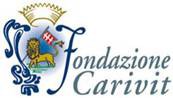 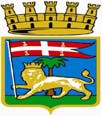 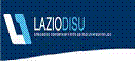                                                                                                                                                         Città di Viterbo     Centro Stampa d’Ateneo